A Knitting Questionnaire for Kalymnos Answer it! by Chrysopigi- Irene- Anastasia- AndreasMichael-Alexander-Faneroula Anagnostirion “Ae Mousae” is : a museum in Kalymnos? a cultural center ? a beautiful beach? 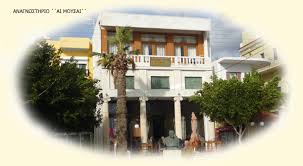 Here is the photo of saint : Savvas of Kalymnos Panteleimon of Vathys c. Angels of Vathys 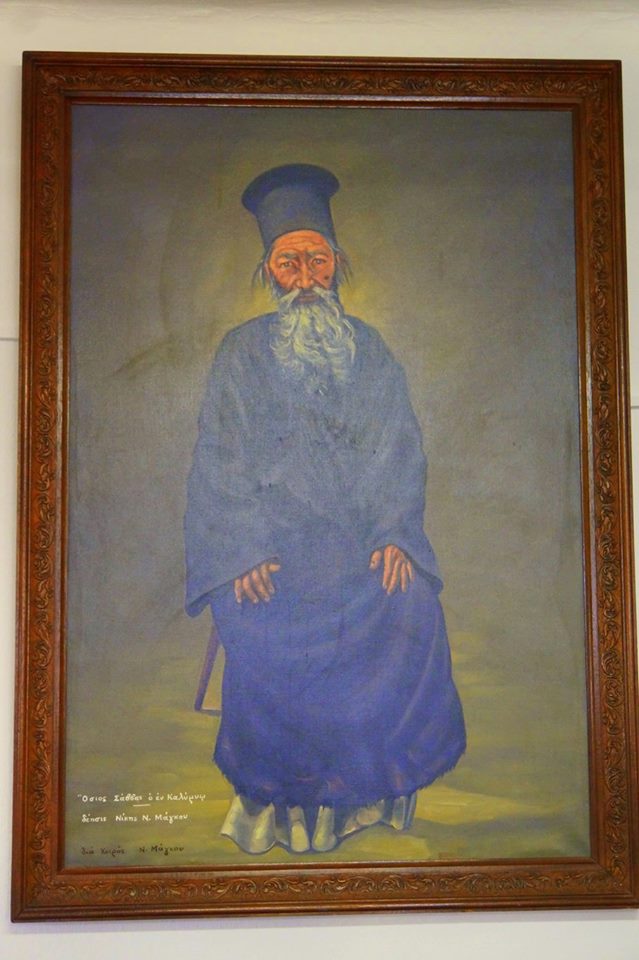 This is the icon of : Saint Panteleimon of Vathys Saint Savvas of Kalymnos saint John the Vaptist Folk Architecture of Kalymnos.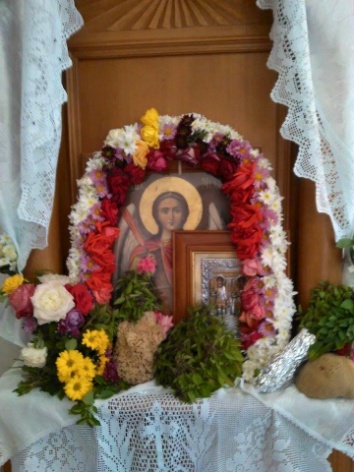  What of the three pictures shows Newclassic Kalymnian House ? 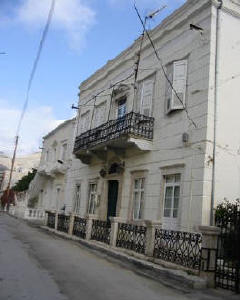 Which of two pictures shows Kalymnian “krevatos”? 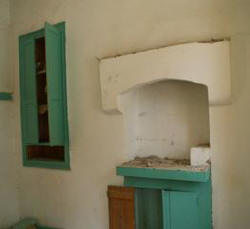 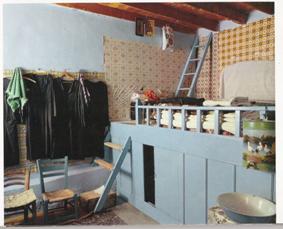 See the picture and answer : “Klaofores” were Kalymnian women who: They picked up woods for ovens They swewed clothes They made bread 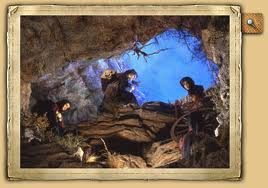 What is the picture shows a Kalymnian traditional bride? 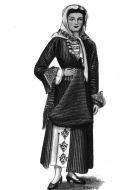 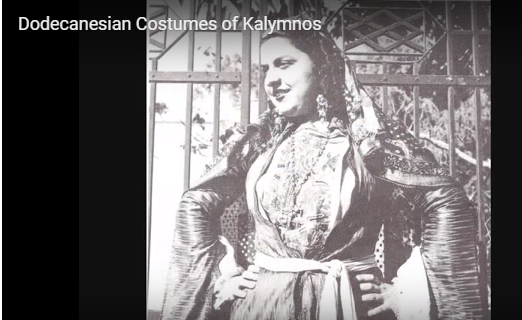 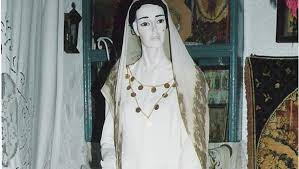 How can we call this traditional dance of Kalymnos? Syrtos Issios Sousta Engineer’s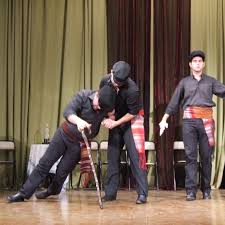 Which of the pictures shows a cycladic idol found at a cave of Kalymnos? 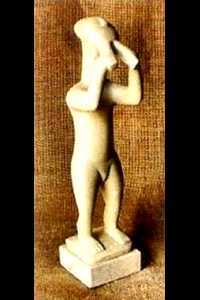 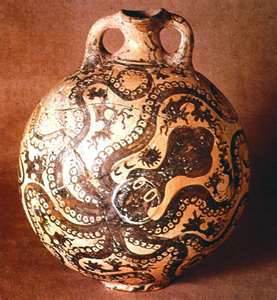 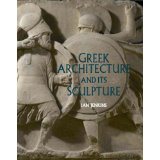 Fix the names of Kalymnian sports with their pictures climbing 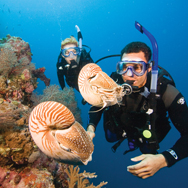 diving b. 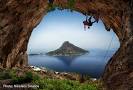 What pictures show kalymnian traditional food? a b.  c. kalymnian mouri stuffed vine leaves stuffed squids 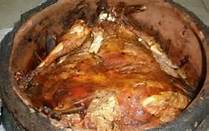 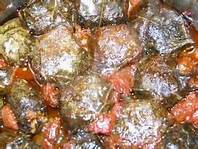 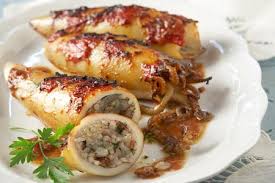 d. e.   f. caramelised crackersmermizeli salad  microwave cake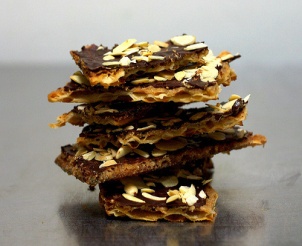 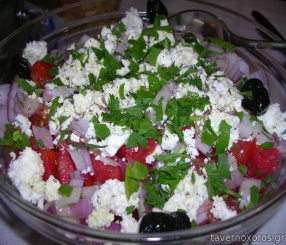 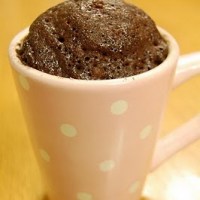 